서[국민체육진흥공단] 2012년 국민체육진흥공단 신입사원 모집 (~10/19)[국민체육진흥공단] 2012년 국민체육진흥공단 신입사원 모집 (~10/19)[국민체육진흥공단] 2012년 국민체육진흥공단 신입사원 모집 (~10/19)[국민체육진흥공단] 2012년 국민체육진흥공단 신입사원 모집 (~10/19)▶ 모집요강 및 자격요건▶ 모집요강 및 자격요건▶ 모집요강 및 자격요건▶ 모집요강 및 자격요건근무형태정규직모집인원00명▶ 접수방법 및 문의처▶ 접수방법 및 문의처▶ 접수방법 및 문의처▶ 접수방법 및 문의처접수기간~ 2012.10.19지원방법인크루트 채용시스템 접수상세내용[응시원서 접수 및 제출서류]
접수기간 : 2012. 10. 10 ~ 2012. 10. 19(17:00)까지접수방법 ㅇ 응시원서 : 인터넷(http://kspo.incruit.com) 접수 ㅇ 증빙서류 : 서류전형 합격자에 한하여 직무적성시험시 제출제출서류 ㅇ 최종학교 성적증명서 원본 1부 ㅇ 공인 어학성적증명서 사본 1부 ㅇ 국어능력시험·한국사능력시험 성적 증명서 사본 1부 ㅇ 자격증 사본 1부(해당자) ㅇ 국가유공자.장애인.기초생활수급권자 및 차상위계층 증명서(해당자) ※ 기초생활수급권자 및 차상위계층은 자녀일 경우 가족관계증명서 함께 제출[응시원서 접수 및 제출서류]
접수기간 : 2012. 10. 10 ~ 2012. 10. 19(17:00)까지접수방법 ㅇ 응시원서 : 인터넷(http://kspo.incruit.com) 접수 ㅇ 증빙서류 : 서류전형 합격자에 한하여 직무적성시험시 제출제출서류 ㅇ 최종학교 성적증명서 원본 1부 ㅇ 공인 어학성적증명서 사본 1부 ㅇ 국어능력시험·한국사능력시험 성적 증명서 사본 1부 ㅇ 자격증 사본 1부(해당자) ㅇ 국가유공자.장애인.기초생활수급권자 및 차상위계층 증명서(해당자) ※ 기초생활수급권자 및 차상위계층은 자녀일 경우 가족관계증명서 함께 제출[응시원서 접수 및 제출서류]
접수기간 : 2012. 10. 10 ~ 2012. 10. 19(17:00)까지접수방법 ㅇ 응시원서 : 인터넷(http://kspo.incruit.com) 접수 ㅇ 증빙서류 : 서류전형 합격자에 한하여 직무적성시험시 제출제출서류 ㅇ 최종학교 성적증명서 원본 1부 ㅇ 공인 어학성적증명서 사본 1부 ㅇ 국어능력시험·한국사능력시험 성적 증명서 사본 1부 ㅇ 자격증 사본 1부(해당자) ㅇ 국가유공자.장애인.기초생활수급권자 및 차상위계층 증명서(해당자) ※ 기초생활수급권자 및 차상위계층은 자녀일 경우 가족관계증명서 함께 제출문의처02-410-123302-410-123302-410-1233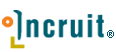 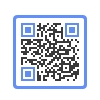 